                            Шесть дней знакомства длиною в 60 счастливых лет!  Приехал молодой, красивый матрос в отпуск домой, ходил на танцы, отдыхал от службы. И одна встреча с девушкой переменила всю его жизнь. В далеком 1956 году Алексей и Тамара познакомились на танцах в городе Малая Вишера в железнодорожном клубе, знакомы были всего 6 дней, но эти дни  знакомства переросли в сильные чувства и закончилось все свадьбой . Алексею продлили отпуск, он еще немного побыл с молодой женой и уехал дослуживать на флот. Молодая жена осталась ждать мужа,  через 9 месяцев родилась дочка Елена. Воспитывала её Тамара одна, пока муж не вернулся из армии. Вернулся Алексей из армии, устроился работать в Маловишерское депо слесарем, потом бригадиром, мастером, заместителем начальника по ремонту. Человеком всю жизнь был и остаётся ответственным, это и работы касалось, и семьи. В свободное время Алексей занимался спортом, играл в Маловишерской футбольной команде «Локомотив». Принимал участие в самодеятельности – деповской и клубной. Тамара  работала на швейной фабрике «Салют», завершила свою трудовую деятельность на Маловишерском стекольном заводе. В 1963 году в семье родилась вторая дочь Ирина. Родители с любовью воспитывали своих дочерей, дали хорошее образование. Любимые дочери родителям подарили трех правнуков и одну правнучку. Все трудности и радости наши юбиляры переживают вместе. Алексей Степанович с трепетом относится к своей любимой жене, считает, что Тамара Ивановна это подарок судьбы.26 ноября начальник отдела ЗАГС Маловишерского района с представителем профсоюзной организации Маловишерского депо Мельниковой Лидией Ивановной, журналистом газеты «Малая Вишера» на дому поздравили бриллиантовых юбиляров с праздником. Семье Кузьминых  были подарены подарки, цветы, приветственный адрес от отдела ЗАГС Маловишерского района, Администрации Маловишерского муниципального района, коллег по работе. Много теплых слов было обращено в этот день к юбилярам, добра, счастья, долгих лет жизни и конечно здоровья все желали Алексею Степановичу и Тамаре Ивановне. 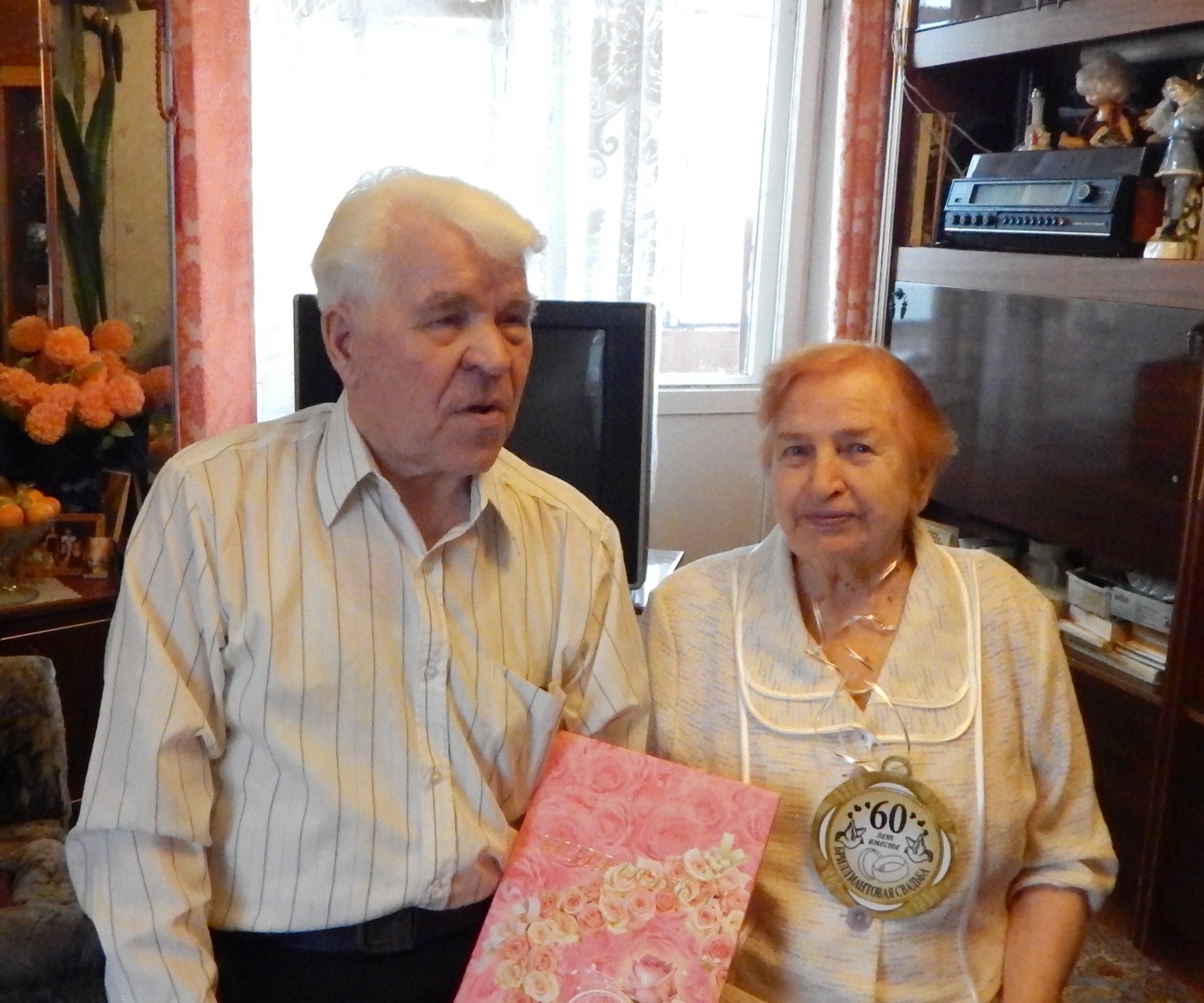 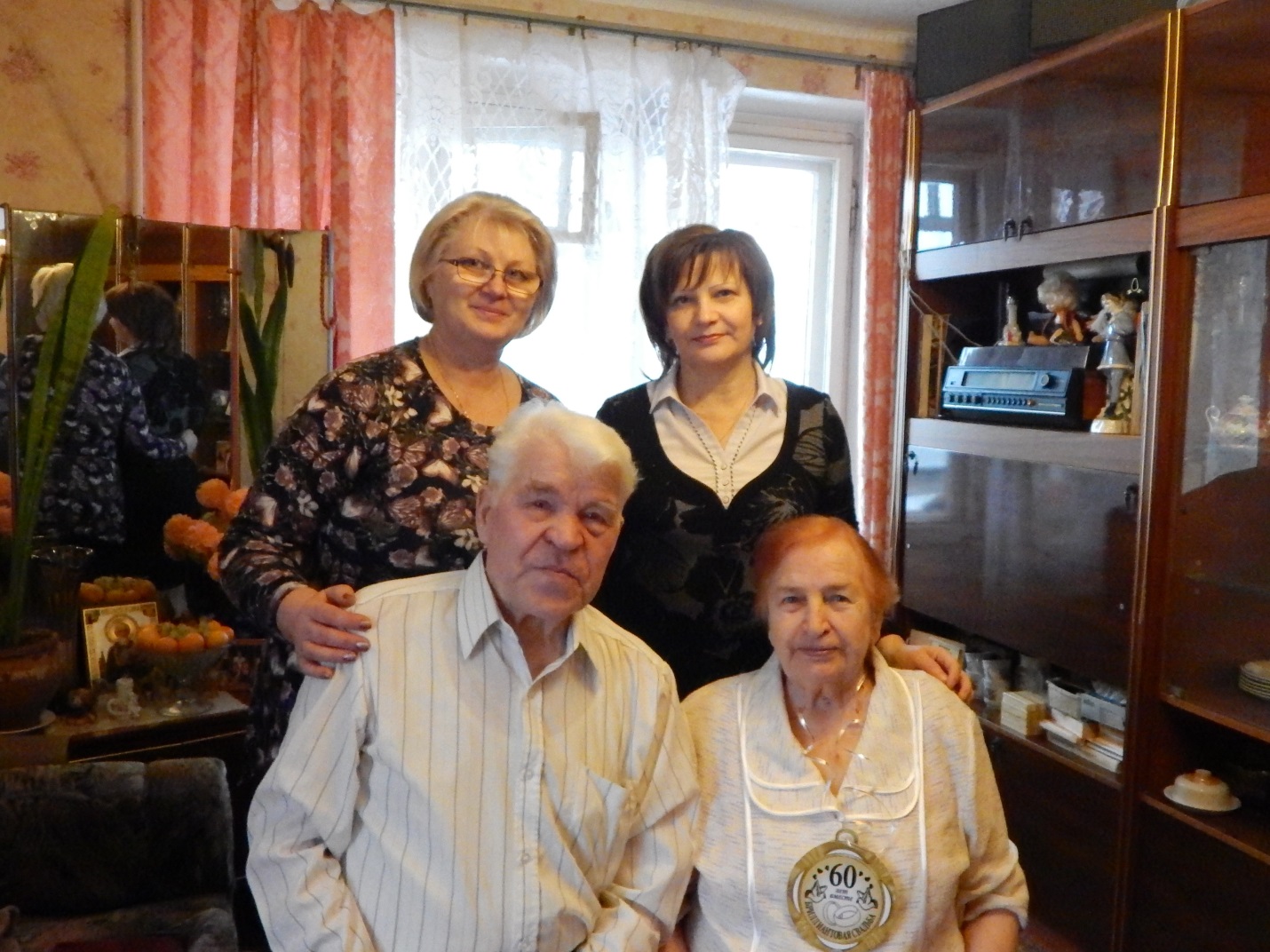 